Дев'ятий міжнародний студентський фотоконкурс "Гаряча Крига"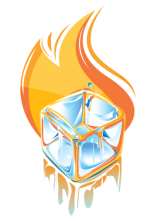                           квітень 2018 рокуЗ а я в к а  н а  у ч а с т ьНазва фотороботи/серії фоторобіт:Номінація Конкурсу (помітити): "Світ навколо тебе"    		                                    "Fashion-фотографія"	                                    "Творчий пошук"ПІБ учасника:    Країна:Місто:	Навчальний заклад (повна назва):Адреса навчального закладу:   Контактні дані учасника (телефон, е-mail):Дата заповнення заявки:   "___" ____________ 2018 року Для кожної фотороботи/серії фоторобіт заявка на участь заповнюється окремо.Оргкомітет Конкурсу: Київський національний університет технологій та дизайну, кафедра дизайну.Адреса: Україна, 01011, м. Київ, вул. Немировича-Данченка, 2, навч. корпус № 1, каб. 1-0383. Тел.: (+38044) 256 84 79 (77).Сайт: http://knutd.edu.ua/E-mail: kd@knutd.edu.ua, garyachakryga@ukr.net, irynaanyri89@gmail.comКартковий рахунок: 5168 7425 0011 8611 у ПАТ КБ «ПриватБанк» (Овчарек Володимир Євгенович)Адміністратори Конкурсу: Жиленко Ірина Сергіївна – 067 389 63 73, irynaanyri89@gmail.com;                                                  Потанін Станіслав Євгенійович – 067 509 43 93, poglyads@gmail.com